May 22, 2016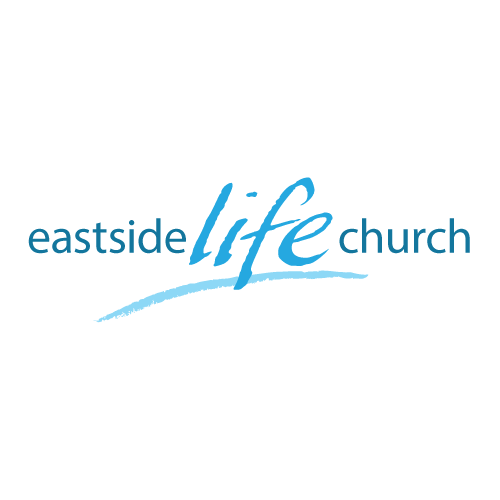 Promises Made & Promises Kept – Part 3‘Why the New Covenant is better than the Old’’The new is the pinnacle of the scarlet thread of blood covenants. Hebrews 8:6 (mediator; the promises & the blood).Why ‘covenants’ in the first place – looking backGod delegated authority over His creation to mankind.Matthew 28: 18-19 – delegated authority to us now.Luke 4:3-7 - satan tempts Jesus.James 4:7  - satan flees from us now.Covenant 101 Basics:God ‘cuts’ covenant where blood flows between pieces of flesh to legally establish relationship & help to a lesser party.Covenants allow the parties to exchange strengths / weaknesses to become stronger.Covenant reveals God’s threefold expression -Father: Words (promises) - to us.-Son: Mediatorial sacrifice – for us-Holy Spirit: Seal - in & through us.Exchange of garmentsCovenant partners become committed ‘friends’ New identity is given.2 Corinthians 5:21The Abrahamic Covenant comes before the Mosaic CovenantThe ‘Law’ Covenant ‘added’ to Abrahamic Covenant because of transgressions. Galatians 3:19God had previously made covenant with Abram.Abram was undeserving: so sovereign grace was in operation. Called to establish the Jewish nation:  Genesis 12:1-3-A blessing/witness to the world & Messiah / savior.The 5 grace “I will’s” Abraham waited 25 years for the fulfillment -He inherited through faith and patience: He was not ‘perfect’.-Fearful & lied about His wife being his sister -Resorted to consort with Hagar the servant girl.Perspective from where we standRomans 4:16-21We are the faith of Abraham (not Moses). God gives life as His gift: speaks things before they come to pass.He was counted to be ‘not weak in faith’ The seed of faith had grown. He believed in the miraculous fist before seeing it.God was not only willing (promised) but able too.Final take away:James 2:23Notes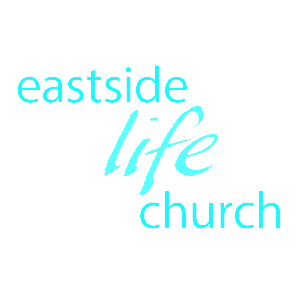 